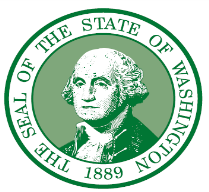 STATE OF WASHINGTONGOVERNOR’S COMMITTEE ON DISABILITY ISSUES AND EMPLOYMENTEmployment Security Department   P.O. Box 9046   MS: 6000  Olympia, Washington   98507-9046Olympia (360) 890-3778   Toll Free Fax 844-935-3531  Spokane (509) 482-3854Governor’s Committee on Disability Issues & Employment (GCDE) General Membership Meeting February 26, 202110:00 am - 3:30 pm--Join Zoom Meetinghttps://us02web.zoom.us/j/83408613671?pwd=WkZiR28xd3NQSCt2eHYzV2lzcjFzZz09Meeting ID: 834 0861 3671Passcode: 451194One tap mobile+12532158782,,83408613671# US (Tacoma)Dial by your location+1 253 215 8782 US (Tacoma)Meeting ID: 834 0861 3671Agenda10:00	am	Welcome and Introductions – Pat Bauccio, Chairperson, Governor’s Committee on Disability Issues and Employment (GCDE)10:45 am	Executive Director’s Report – Elizabeth Gordon, Executive Director, GCDE Retain Update11:00	am	Break11:05 am	Ice Breaker – Megan Mason-Todd, GCDE Member12:00 pm	Lunch Break12:30	pm	Legislative Workgroup – Bill Kinyon, Workgroup Leader1:00 pm	State of the State Update – David Schumacher, Director, Office of Financial Management1:30 pm	Supported Employment – Katie Mirkovich, Supported EmploymentProgram Manager, Division of Vocational Rehabilitation 2:25 pm	Break2:30 pm	GCDE Subcommittee Reports Accessible Communities – Megan Mason-Todd, ChairGovernor’s Employer Awards – Clarence Eskridge, ChairCommunity Outreach – Damiana Harper, ChairYouth Leadership Forum – Linea Johnson, ChairMembership – Warren Weissman, Chair3:05 pm	Strategic Planning Process – Warren Weissman, Co-Vice Chair, GCDE3:30 pm	Adjourn